Semaine du logement des jeunes 2020Du lundi 28 septembre au vendredi 02 octobreDepuis 2010, l'UNCLLAJ organise chaque année une semaine nationale dédiée au logement des jeunes. Durant cette semaine, les associations CLLAJ et les partenaires se mobilisent pour animer des actions autour du logement des jeunes.Lors de cette 11ème édition, l'UNCLLAJ invite les jeunes à participer au concours "Et toi, tu veux quoi pour ton logement?" afin qu’ils puissent exprimer d’une façon artistique et créative leurs envies, leurs besoins et leurs attentes en matière de logement. Pour obtenir plus d'information concernant les  conditions du jeu, les formats, les catégories et les prix, cliquez sur le lien ci-dessous. Pour la Semaine du Logement 2020, le CLLAJ de Paris met à dispositions des jeunes parisiens ses ateliers: Comment se loger?, Les bonnes pratiques numériques: comment constituer votre dossier,Se meubler à moindre coût,Transition écologique et énergétique,Zéro déchets, Ainsi que l'escape game: "Le logement, qui a la règle du Jeu?".Pour participer aux activités, renseignez-vous auprès de votre gestionnaire de résidence, ou de votre conseiller de la Mission Locale ou auprès de l’équipe du CLLAJ de Paris.Informations concours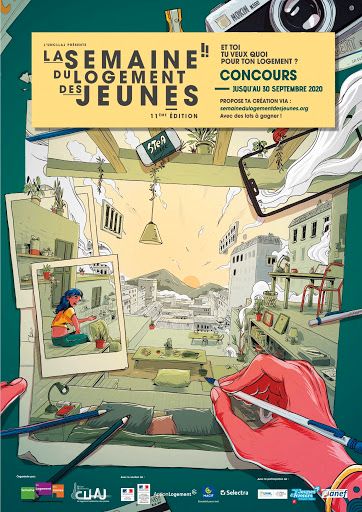 